SCOALA PRIMARA UNIMAT- SCOALA GIMNAZIALA ACAS                                  REVISTA  SCOLARA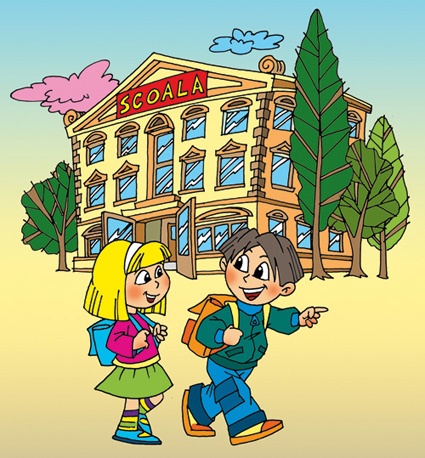 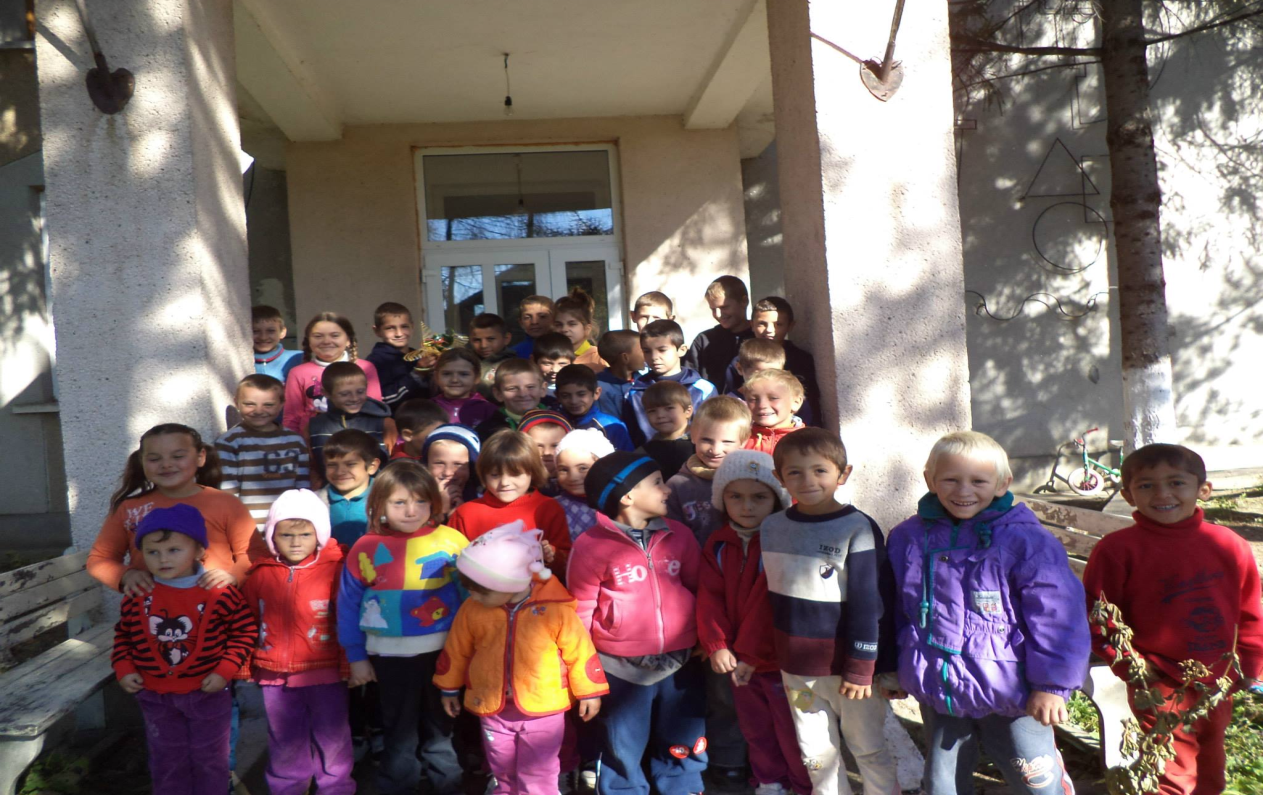 Echipa de redactie : prof.inv.primar  RIPA   FLOAREA – coordonator                                   prof.inv.primar  NILVAN  MANUELA                                     prof.inv.preprimar   PODINA  REKA                                                                                    Director,prof. BARA VALERIA Nr. 1   (noiembrie 2013)           CUVANT    INAINTE,        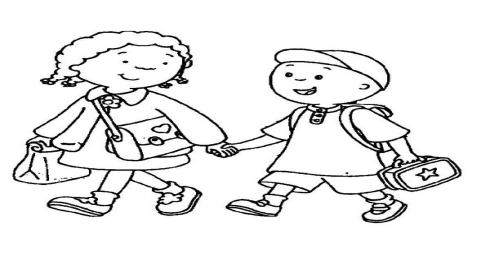 Dată  fiind  multitudinea  de  evenimente –activităţi  şcolare  şi  extraşcolare  ce  se  desfăşoară  in cadrul scolii noasre, activităţile  culturale –spirituale  la  nivel  local  şi  nu  numai,  considerăm  oportună  înfiinţarea  unei  reviste  şcolare.Misiunea  şcolii,  în  accepţiune  actualizată,  este  ,  printre  altele  şi  legătura  permanentă  cu  comunitatea  locală,  eficientizarea  activităţii  de  colaborare.  Ea  va  persista  pentru:Dezvoltarea  spiritului  comunitar  practicOptimizarea  legăturii  cu  toţi  factorii  comunitariDe  aceea,  revista  noastră  va  cuprinde  în  rândurile  ei  aspecte  legate  de  viaţa  în  comunitatea locală,  din  viaţa  de  şcolar,  despre  persoane  importante  ale  şcolii  de  altă  dată  şi  de  azi,  oameni  ai  locului –factori  de  decizie,  biserică  şi  alte  instituţii  din  zonă.Ideea  lansată  de  prof.inv.primar Ripa Floarea impreuna cu cadrele didactice de la Scoala Primara Unimat- prof. inv.preprimar Podina Reka si prof inv. primar Nilvan Manuela,  a  fost  îmbrăţişată  de  conducerea  Scolii Gimnaziale Acas,  respectiv  de  d-na  director prof. Bara Valeria.Numele  revistei  s-a  convenit  a  fi:              ,,SCOALA - LUMINA SI CUNOASTERE”Revista    va  apărea    de  4 ori  într-un  an  şcolar, concretizand activitati specifice celor patru anotimpuri . Pentru  început  elevii  vor  colabora  cu:   compuneri, ghicitori,  proverbe  şi  zicători,  glume si diferite activitati desfasurate pe parcursul anului scolar. Vor  fi  iniţiaţi  şi  ghidaţi  în  activitatea  lor  de   colectivul  redacţional  de  cadre  didactice.                                        1Şcoala noastra        Şcoala noastra se află în satul Unimat, comuna Acas, judeţul Satu Mare. Clădirea are 4 sali , cancelarie, grup sanitar şi 2 holuri la parter. La etaj sunt mai multe sali de clase in care nu se fac activitati. În două clase învaţă şcolarii, în două preşcolarii. Clasele sunt curate, ordonate şi împodobite cu panouri şi planşe diverse: cu cifre, literele alfabetului, părţile de vorbire, lucrările şi fişele elevilor, diplomele primite la concursuri, panouri cu activitatile noastre.        Florile aşezate în ferestre împrospătează aerul din clasă. Avem flori şi în parcul din faţa şcolii.        În pauze ne jucăm în curtea scolii. Ne este dragă şcoala noastră şi o iubim mult!                                                       Silaghi Alexandra, clasa a IV-a / Rapa Daniel, clasa a-IV-a2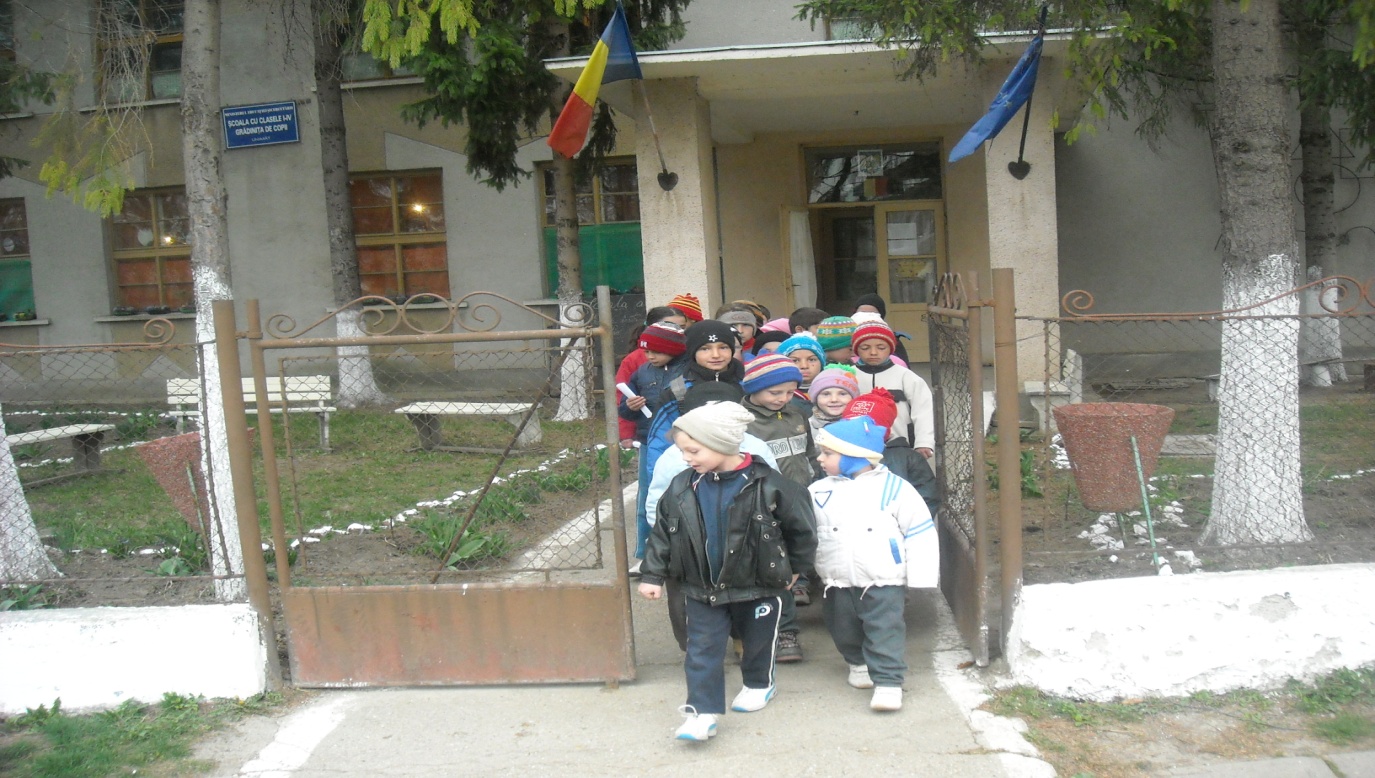 Suntem grupa combinata,, Grupa Iepurasilor’’     Chiar daca suntem pitici, suntem harnici si curiosi. Stim sa ne distram, sa dansam , sa pictam , cunoastem si cateva litere si cifre.Suntem foarte buni actori si dansatori. Stim o multime de povesti si poezii.Avem alaturi de noi o prietena adevarata,  doamna educatoare Podina Reka. Ea ne invata mereu numai lucruri bune, cum sa ne purtam , sa fim prieteni, sa ne ajutam unii pe altii, intr-un cuvant ne pregateste pentru scoala.3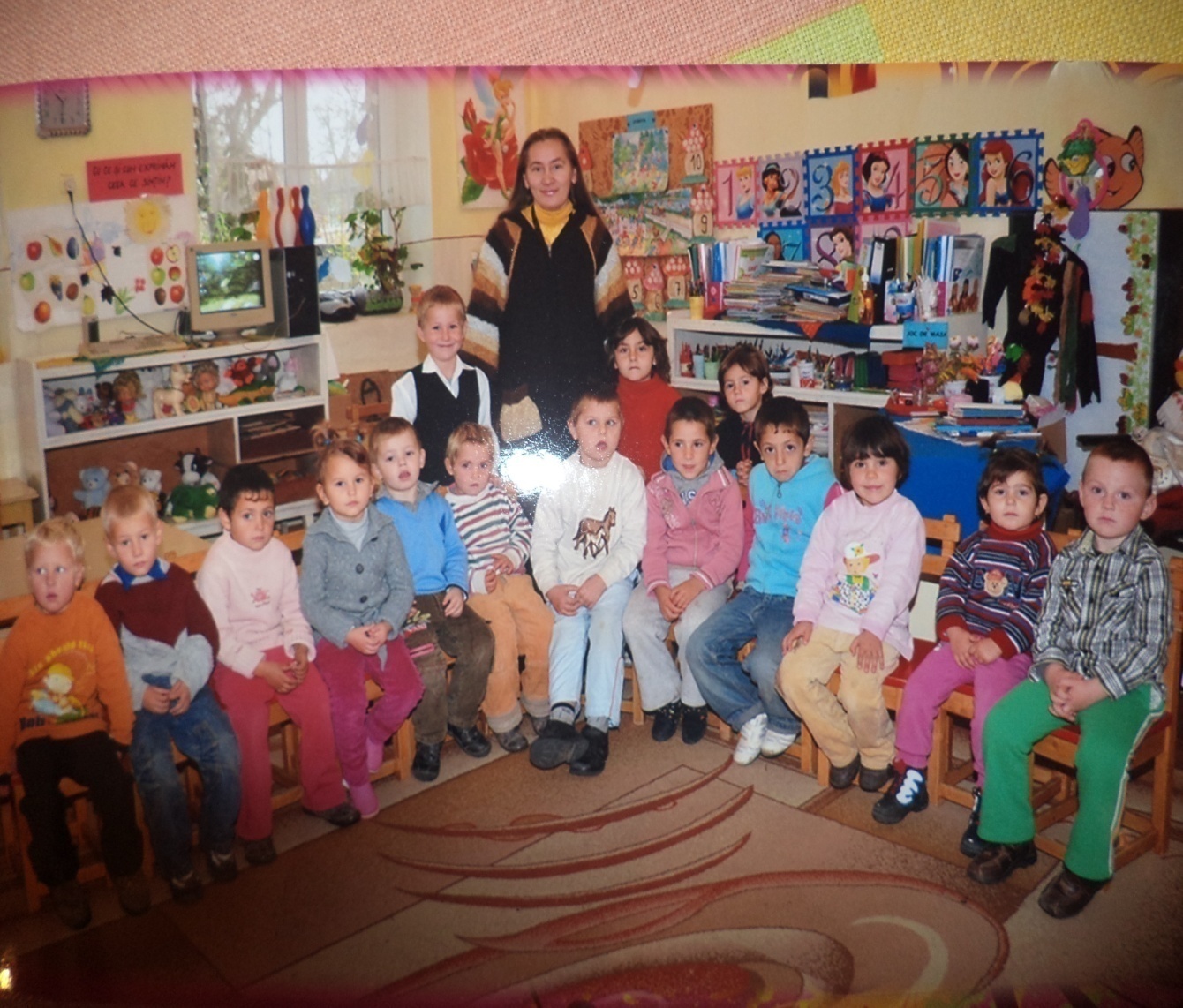 Suntem clasa simultanaClasa Pregatitoare si Clasa a-III-a      Noi suntem boboceii clasei pregatitoare, elevi silitori si foarte nerabdatori sa invatam literele si cifrele. Suntem prieteni si ne jucam impreuna. Activitatile pe care le facem impreuna cu colegii nostri din clasa a-III-a sunt placute si interesante.Noi cei din clasa a-III-a avem grija de cei mici , invatam si ne jucam cu mare placere alaturi de ei.De multe ori parca suntem intr-o lume de poveste,iar activitatile sunt atat de captivante si placute... Doamna invatatoare Manuela Nilvan ne indruma si ne invata mereu lucruri interesante, ocrotindu-ne cu dragoste nemarginita.4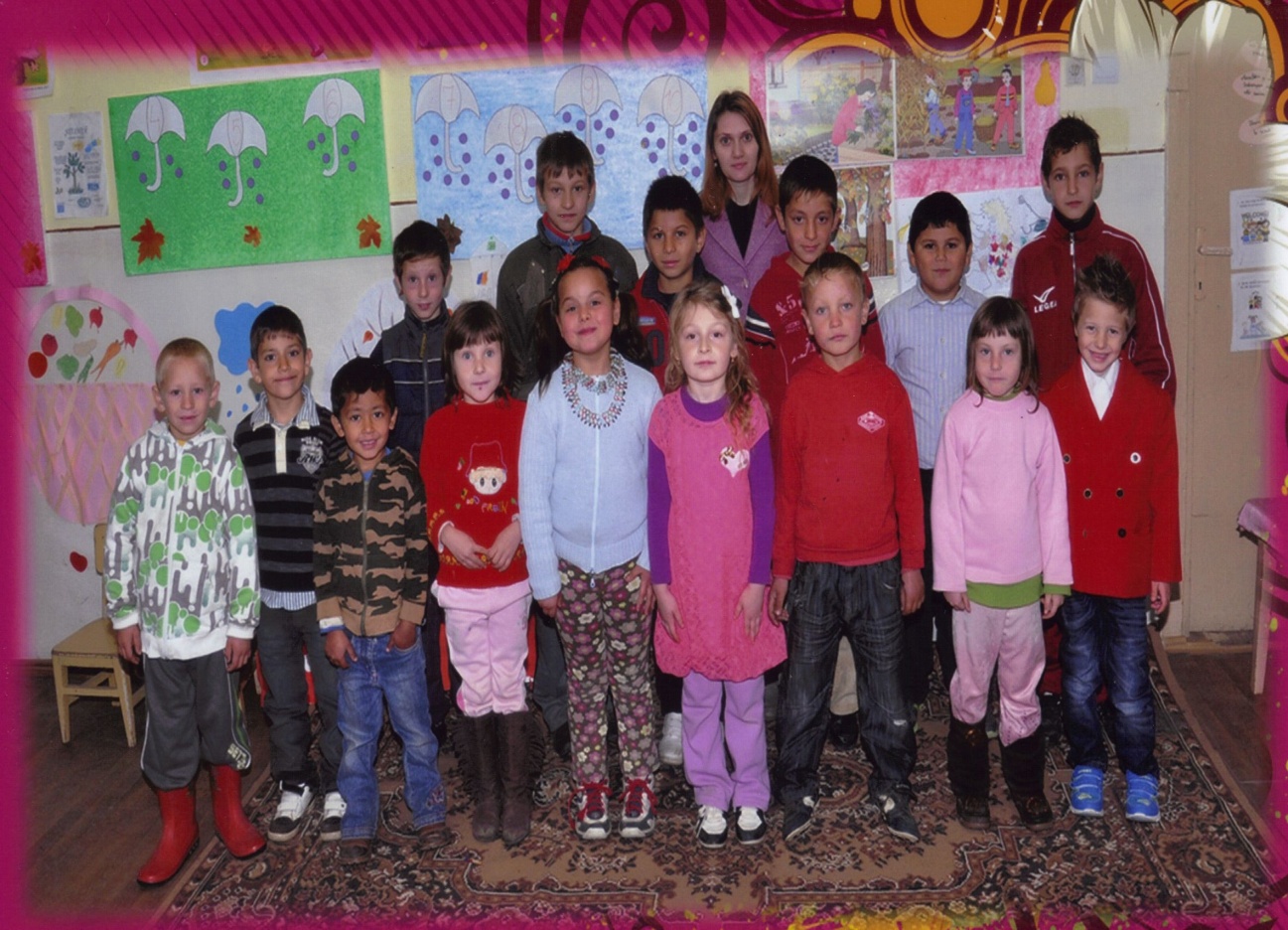 Suntem clasa simultanaClasa I, Clasa a-II-a si Clasa a-IV-a      Noi suntem elevii clasei I, silitori şi cu poftă de muncă. Fie că este ora de abecedar, de matematică sau de abilităţi practice, suntem mereu atenţi, răspundem frumos şi rezolvam sarcinile pe care le primim. Caietele noastre sunt curate, ordonate. Lucrăm în echipă şi individual şi obţinem rezultate bune si foarte bune.Nu uitam sa ne mai si jucam.Colegii nostri din clasa a-II-a si a-IV-a ne sunt prieteni si ne ajuta sa repetam literele si cifrele. Ne este mereu alaturi doamna invatatoare Ripa Florica, insuflandu-ne dragostea pentru citit ,scris si socotit, fiind ,,calauza” noastra in excursii si drumetii.5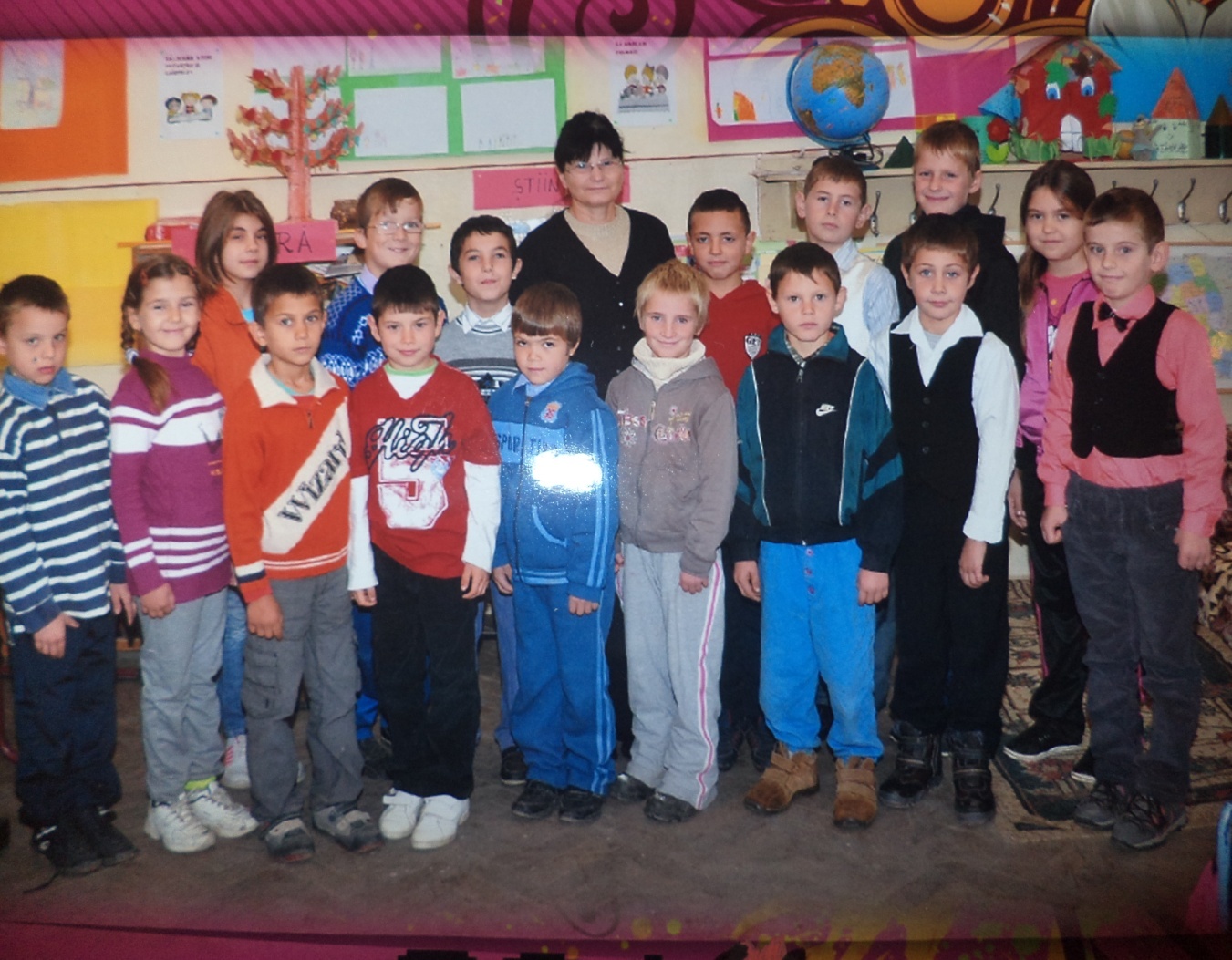 